CURRICULUM VITAEPERSONAL INFORMATIONName                            : Mrs. DhanyaDate of Birth                 : 09/09/1991Gender                          : FemaleNationality                    : IndianReligion                        : HinduLanguages known         : English, Hindi &MalayalamE-mail ID                      : dhanya.369554@2freemail.com CAREER OBJECTIVETo obtain a Registered nurse position to benefit the institution  by providing globally competitive care to patient and families and which would expand further my knowledge, skills and attitude for continuous career improvement.CAREER AND PERSONAL PROFILECompassionate health care professional with exceptional clinical and leadership skill.Successful in decision making, time management, prioritizing tasks and exercising the sound judgment to improve the quality of patient care. Hardworking, energetic, flexible, proved loyalty and adapt easily to change of environment and work schedule.Proven record of reliability and responsibility.Maintaining professional approach towards critical incidents and strong analytical skills, capable of assessing conditions and implementing appropriate intervention.Resourceful problem solver capable of implementing solutions to complex problems.Possess special sensitivity to meeting diverse needs in varied situations and ability to work in pressure situations.Develop good rapport with patients, family, staff and physicians.Sound knowledge about medical terminologies.EDUCATIONAL BACKGROUNDPROFESSIONAL QUALIFICATIONBSc Nursing from Kannur University.DHA passed (Dubai Health Authority). Registration number DHA/LS/1482016/632125.BLS (Basic Life Support) by AHA.ACLS (Advanced Cardiac Life Support) + ECG & Pharmacology course by AHA.Computer skills ;Experience with modern operating system, medical health care software , MS Office& Use of internet for studying about hospital related issues and medical care. PROFESSIONAL LICENCEWORK EXPERIENCE NATURE OF DUTIESInterviews patients or their families to complete a medical history and to make psychosocial and physical assessment.Identifies and documents changes in patient's health, especially those which interfere with the individual's ability to meet basic needs and establishes a priority of care based on identified needs.Provides direct patient care to individuals with well-defined and varied health problems in a structured setting, uses established criteria to evaluate patient care, modifies plan of care as necessary, documents changes and contacts physicians to report significant changes in patient health.Refers patients to alternative public or private agencies for continuing care.Meets with family, significant others, and members of the nursing team to establish and evaluate short- and long range treatment goals.SKILLS AND ABILITIESHandling medical, surgical/ critical care, and outpatient environment.Emergency management of Cardiac arrest, Stroke and Myocardial infarction, excellent in Cardio Pulmonary Resuscitation, Familiar with Cardio version and Defibrillation and basic ECG interpretation.Efficient in Pre and post-operative nursing care.Excellent in medicine dose calculation according to preferred protocol, also skillful in securing intravenous line, & administering intravenous, subcutaneous and intramuscular injections.Assist physician during treatments and examinations.Assist physician during ICD placement and endotracheal Intubation.Ensure safe working environment to prevent infections.Insertion of nasogastric tube and suctioning.Collection of various samples for laboratory analysis.Administration of Oxygen therapy.Familiar with Pulse Oxymeter.Provide care to all trauma victims including poly trauma following RTA, fall or assault and management of acute burns and poisoning.Preparing patient for investigations.Perform blood transfusion, blood glucose monitoring, nebulization, steam inhalation, hot & cold application, irrigations, catheterization and giving enemas.Preparing reports of patient care activities.Performing Admission and Discharge procedure of patients.Maintenance of patient record like admission and discharge detail, record of treatment from the day of admission till discharge.                                        DECLARATIONI do here by declare that all the information given above are true and genuine to the best of my knowledge.Place: Dubai                                                                                                     Yours faithfully,Date:                                                                                                                 Mrs. Dhanya.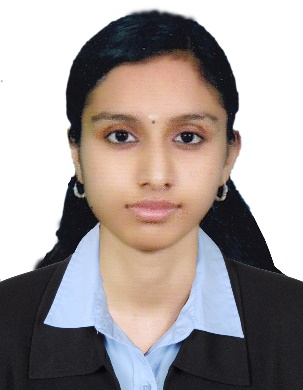 NAME OF THE COURSENAME OF THE ISTITUTIONBOARD OF EXAMINATIONPASSED YEAR AND MONTHPERCENTAGE OF MARKHigher secondary educationD.I.S. Girls higher secondary school, Kannur, Kerala.Board of higher secondary examination, Kerala2009 March90.3%BSc NursingA K G memorial co-operative college of nursing, Kannur, Kerala.Kannur university2013 October66%Registration CouncilThe Kerala Nurses & Midwives CouncilRegistration Number62666NAME OF THE HOSPITALDURATIONJOB TITLEA.K.G. Memorial Co-operative Hospital, Kannur01/01/2014 to 28/03/2015Staff Nurse in Medical Surgical WardKoyili Hospital, Kannur01/04/2015 to 13/07/2016Staff Nurse in Medical Surgical Ward